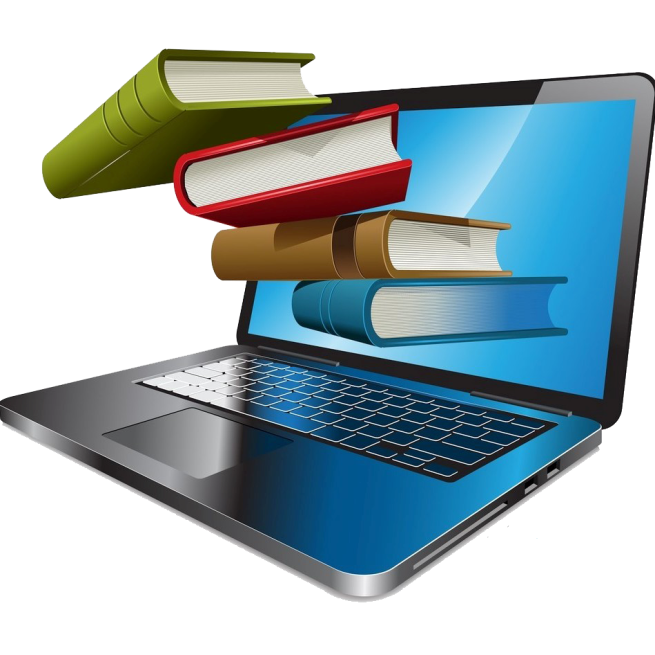 Тэма: Логіка выказванняўТып урока: замацаванне новых ведаўМэта: фарміраванне лагічнага мыслення, фарміраванне ўяўленняў аб выказваннях і іх існасці, паўтарэнне паняцця “мноства”.Ход урокаАрганізвцыйны момантАктуалізацыя ведаў:1. Што называецца кодам? (Код — гэта сістэма ўмоўных знакаў, кожнаму з якіх ставіцца ў адпаведнасць пэўнае значэнне)2. Прывядзіце прыклады кадзіравання інфармацыі (Напрыклад, шырока выкарыстоўваецца кадзіраванне тавараў пры дапамозе штрыхкода. На магнітнай паласе банкаўскай пластыкавайкарткі закадзіравана інфармацыя аб яе ўладару)3. Чаму ў камп’ютэры выкарыстоўваецца двайковае кадзіраванне інфармацыі? (Лічбавая форма прадстаўлення інфармацыі ў камп’ютэры рэалізавана ў выглядзе двайковага кода, алфавіт якога складаецца з дзвюх лічбаў: 0 і 1)4. У якіхадзінках вымяраюць колькасць інфармацыі?(Мінімальную адзінку колькаці інфармацыі называюць бітам (bit). Байт — адзінка вымярэння колькасці інфармацыі, якая складаецца з васьмі паслядоўных і ўзае-мазвязаных бітаў:1 байт = 23 біт = 8 біт.)5. Колькі байта ўзмяшчае 1 Кбайт?1 Кбайт (кілабайт) = 1024 байт = 210 байт;1 Мбайт (мегабайт) = 1024 Кбайт = 220 байт;1 Гбайт (гігабайт) = 1024 Мбайт = 230 байт;1 Тбайт (тэрабайт) = 1024 Гбайт = 240 байт.Тлумачэнне новага матэрыялу:Простым выказваннем называюць апавядальны сказ, адносна якога мае сэнс казаць, праўдзівы ён абоилжывы.Лічыцца, што кожнае выказванне або праўдзівае, або фальшывае і ні адно выказванне не можа быць адначасова сапраўдным і ілжывым.Прыклад 1:Давайце вызначым з вамі, якое выказванне мы можам з вамі назваць лагічным.«Мінск – сталіца Беларусі». Ці можна сказаць, што гэта выказванне “праўдзівае” або  “непраўдзівае”? Да, можна. Дадзенае выказванне «праўдзівае», пагэтаму яго можна назваць лагічным выказваннем.«Інфарматыка – цікавы прадмет». 	У адносінах да гэтага выказвання нельга адназначна сказаць “праўдзівае” або “непраўдзівае” яно.  Камусьці інфарматыка падабаецца, а каму і не.Выказванні абазначаюцца імёнамі лагічных зменных (А, В, С), якія могуць прымаць значэнні праўдзівае(1) або непраўдзівае(0). Калі выказванне праўдзівае, то яго значэнне роўна 1, калі непраўдзівае - 0.ЛАГІЧНАЯ АПЕРАЦЫЯ НЕАдмаўленне ці інверсія– дадаецца часціца НЕ або словы НАВЕРНА, ШТО, абазначаецца сімвалам  ¬  , ¯.Няхай А –  Зараз на двары лета. Вывад: калі зыходны выраз праўдзівы, то вынік яго адмаўлення будзе непраўдзівым, і наадварот, калі зыходны выраз непраўдзівы, то вынік будзе непраўдзівым.3.Фізкультхвілінка:4.Замацаванне вывучанага матэрыялу:Практыкаванне 1.Вызначце праўдзівасць выказванняў:Трохвугольнік – геаметрычная фігура.Кожны конь мае хвост.Парыж – сталіца Кітая.Лёд – цвёрды стан вады.Усе людзі касманаўты.Практыкаванне 2. Дадзены два простых выказванні:А = "Шчупак – рыба";В = "Варона – пявучая птушка".Складзіце з іх лагічнае адмаўленне.5.Падвядзенне вынікаў урока:- Што такое выказванне?- Як абазначаюцца выказванні?6. Рефлексія;7. Дамашняе заданне:§3.A¬A1001